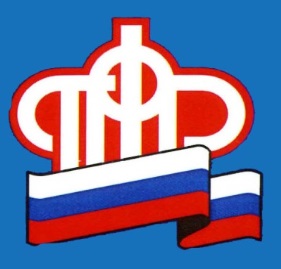 Отделение ПФР по Тверской областиКак назначить ежемесячную денежную выплату 5 тысяч рублей на детей до трех лет онлайн?Для оформления электронного заявления о назначении дополнительной  ежемесячной  выплаты следует сделать несколько шагов:Шаг 1. Войдите в Личный кабинет гражданина на сайте Пенсионного фонда России www.pfrf.ru при помощи логина и  пароля от Портала госуслуг.Шаг 2. В разделе «Материнский (семейный) капитал» нажмите «Подать заявление о предоставлении дополнительной ежемесячной выплаты».Шаг 3. Выберите территориальный орган ПФР в соответствии с Вашим местом жительства (область, район). Появится наименование территориального органа ПФР. Нажмите кнопку «Сохранить». Далее укажите способ подачи заявления: лично или через представителя. Нажмите кнопку «Следующий шаг».Шаг 4. Введите данные заявителя: ФИО, пол, СНИЛС, дату и место рождения, гражданство, место жительства, паспортные данные, а также контактные данные (адрес электронной почты, номер телефона). Нажмите кнопку «Следующий шаг».*Если заявление подается через представителя, необходимо заполнить также данные представителя.Шаг 5. Добавьте сведения о ребенке: Ф.И.О., реквизиты актовой записи о рождении, дату рождения, место рождения, гражданство, СНИЛС. Если детей до 3 лет несколько, то нужно указать всех. Нажмите кнопку «Следующий шаг».Шаг 6. Введите полную информацию о Вашем расчетном счете для перечисления ежемесячной денежной выплаты:  реквизиты кредитной организации и номер счета.  Важно: обратите внимание на правильность заполнения реквизитов банка – наименование, ИНН, КПП, БИК, корреспондентский счет. Смотрите образцы.Нажмите кнопку «Следующий шаг».Ознакомьтесь с информацией в разделе «Подтверждение данных» и поставьте необходимые галочки. Шаг 7. Нажмите кнопку «Сформировать заявление».После оформления электронного заявления в Ваш Личный кабинет поступит уведомление о том, что Ваше заявление принято.Напоминаем, что Пенсионный фонд будет принимать заявления до 1 октября 2020 года и предоставит выплаты за все месяцы с апреля по июнь при наличии у семьи соответствующего права.Обращаем внимание. В заявлении указываются реквизиты актовой записи о рождении. Номер и серию свидетельства о рождении указывать не нужно.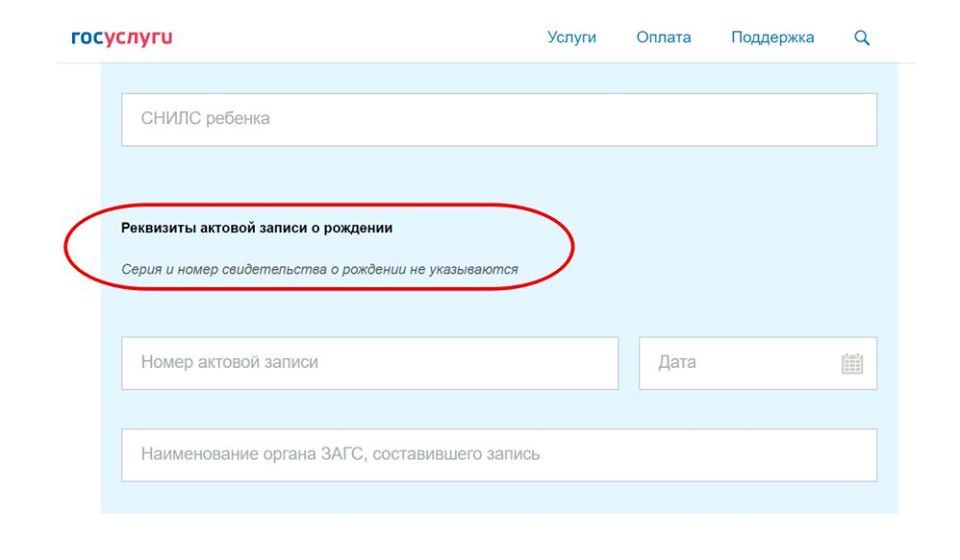 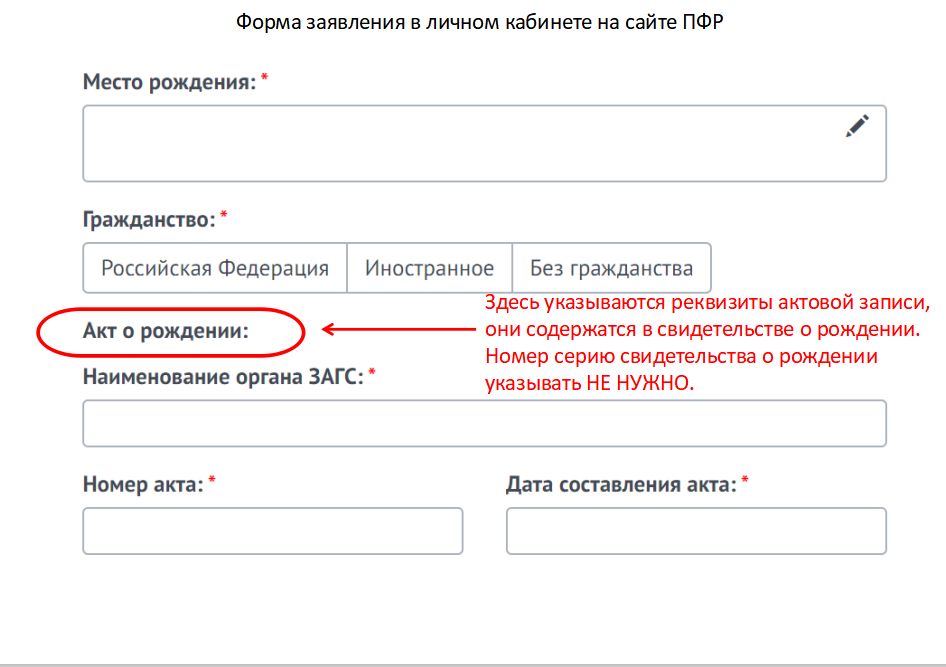 